                                       ATIVIDADE DOMICILIARDATA :    /    / 2020                    PROF. LURDINHA             5º ANOVAMOS SUBTRAIR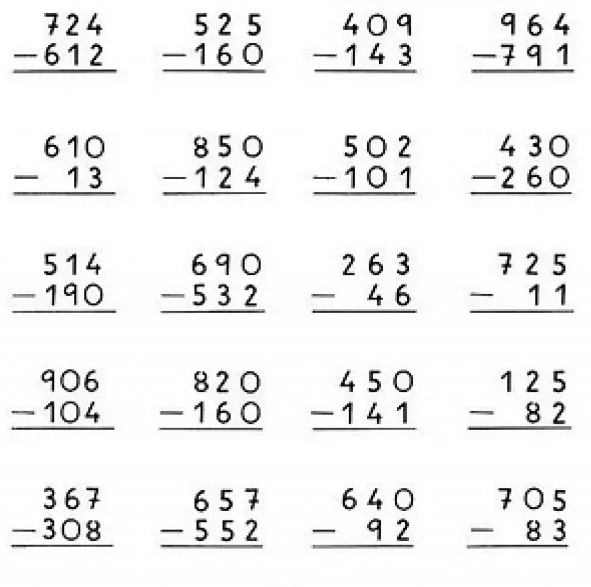 